Congress-at-a-Glance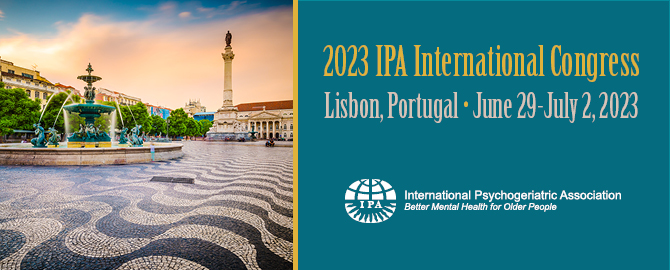 Thursday, 29 June7:30am 				               Registration/Check In8:30am – 5:30pm                                                        Full Day Pre-Congress Workshop

Evidence-Informed Approach to De-Prescribing of Atypical Antipsychotics (AAP) in the Management of Behavioral Expressions (BE) in Advanced Neurocognitive Disorders (NCD): Results of a Retrospective Study.
The geriatric psychiatric assessment team (G-PAT), operating under the Contemporaneous Model of service delivery, appears to be effective in reducing the burden of older persons with dementia with behavioral risks in the emergency departments and utilizing specialized behavioral services. The role of G-PAT, governed by the Contemporaneous Model of service delivery, is to diminish the burden of Hallway Medicine. G-PAT, governed by the Contemporaneous Model of service delivery, has the potential to become the gold standard for the operations of community-based geriatric mental health outreach teams across the province and the country.
                                                                                                  
 8:30am – 12:30pm                                                      Half Day/Morning Pre-Congress Workshops 

1) Develop, implement and evaluate technology for social health in dementia: lessons in best practice from the EuropeanDISTINCTnetwork 
Are you interested in technology and dementia? And are you looking for opportunities to discuss these topics with fellow researchers and professionals from around the world in an interactive session? Then this session is for you! There is growing evidence that user-friendly assistive technologies can effectively support psychosocial care for people with dementia and informal caregivers. Since 2019, 15 Early-Stage Researchers of the EU Marie Sklodowska-Curie Innovative Training Network DISTINCT, supported by the European INTERDEM network, have been advancing the state of the art in the field of assistive technology in dementia care. In this workshop we will share our experiences and insights from our work in dementia, technology, and psychosocial interventions. Together we will cover the full innovation lifecycle: from conceptualization, to development, implementation, and finally evaluation. There will be a number of activities during which we will identify and discuss the various challenges that come with each stage, and how we as researchers and professionals can work together in tackling these. 2) Cognitive Assessment for Older People in Daily Clinical Practice – A Primer
Brief, tailored and culturally sensitive cognitive assessments need to be an integral component of routine mental healthcare for older people. However, training and validation related to such rating scales are often lacking, there exists ambiguity in their interpretation and their use is limited to tertiary settings.With this background, the current interactive workshop will involve:Understanding the various domains of cognitive assessments in older peopleClinical nuances for early detection of cognitive deficitsFamiliarity with the basic rating scales (screening and batteries) for assessing cognitive deficits in older adultsBedside lobar assessments3) Humanitarian Crisis and Old Age Mental HealthPrinciples of organization of care for older adults during humanitarian crisis. In 2020 there were 727 million persons aged 65 years or over in the world and this number is expected to reach over 1.5 billion in 2050. Of these, 20% suffer of a mental health condition and 60% live in low- and middle-income countries where barriers (stigma, poor access to social and health care systems) present issues even during stable times. A humanitarian crisis is defined as a singular event or a series of events that are threatening in terms of health, safety or wellbeing of a community or group of individuals, and require action that is usually urgent and often non-routine. Examples of such crisis are wars, natural disasters, epidemics and forced immigration. There is an urgent need of an international commitment to planning for humanitarian emergencies that include individual and community psychosocial support for older adults with mental health conditions. The current lack of inclusion for these older adults in humanitarian response is dramatic and constitute a clear violation of their Human Rights. Governments and humanitarian actors need to do more during crisis to ensure that individual's specific needs are addressed. A humanitarian response includes the collective actions of actors responding to the global needs. Each state has the responsibility first to take care of the victims of these emergencies occurring on its territory. Humanitarian actors must provide assistance in accordance with the principles of humanity, neutrality and impartiality. Promoting and ensuring compliance with these principles are essential elements of effective humanitarian coordination, in respect of the Human Rights principles, in particular when vulnerable people such older adults with mental health conditions are involved. The symposium intends to describe the consequences on older adults’ mental health during humanitarian emergencies and discuss potential solutions to improve the humanitarian response for all in need.
1:30am – 5:30pm                                                   Half Day/Afternoon Pre-Congress Workshops

1) Mitigating Ageism in Everyday Clinical Care The workshop will involve a strategic and interactive discussion based on real-life case vignettes. Feedback will be sought on the perceived status of dignity and human rights in current clinical practice. Focus will be on ensuring dignity and promoting human rights in routine clinical care and patient-physician communication, age-friendly healthcare settings for older persons and the role of dignity therapy. The need for an International Convention for the rights of older persons will also be highlighted with evidence.
2)  Young-onset Dementia (YOD), new developments, part 1 and part 2 The IPA shared interest forum on Young-onset Dementia (Chair: Raymond Koopmans, co-chair: Christian Bakker) organizes a workshop on outcomes of international research specifically focused on people with YOD. The workshop addresses topics like differentiating between neurological disorders and psychiatric disorders in YOD, disease awareness, quality of life, using a learning collaborative implementation strategy for establishing integrated care and support in YOD and involvement of persons with YOD (PPI), care-transitions, euthanasia, palliative care and advance care planning. At the end of the session time will be spent to discuss future collaboration.6:00pm – 7:30pm                                                   Opening Keynote Emerging Concepts in Combating Ageism, Protecting and Promoting Human Rights and Mental Health of Older PersonsPresenters: Amal Abou Rafeh and Claudia MahlerAmal Abou Rafeh is the Chief of the Programme on Ageing Section at the United Nations Department of Economic and Social Affairs in New York. She serves on the Secretariat of the General Assembly's Working Group for the purpose of strengthening the protection of the human rights of older persons. Amal is a member of the Steering Group of the Titchfield City Group on Ageing-related Statistics and Age-disaggregated Data.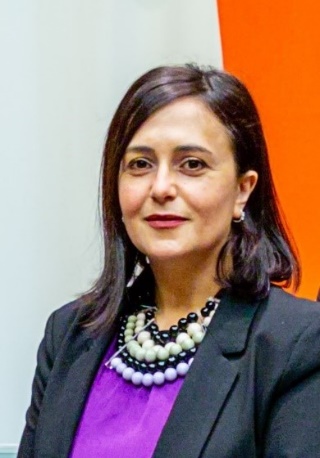 Amal joined the United Nations in 2001, working in the areas of social policy, sustainable development and demography, and served on the Secretariats of the World Summit on Sustainable Development (2002) and the High-level Meeting on Youth (2011). She held positions in Beirut and New York. Before joining the United Nations, Amal lectured on analysis of social and demographic data.Amal is the recipient of the 2022 Rosalie Wolf Memorial Award from the International Network for the Prevention of Elder Abuse. She was also a member of the World Economic Forum’s Global Future Council on Healthy Ageing and Longevity from 2020 to 2021.Amal was born in Riyadh, Kingdom of Saudi Arabia and holds a Master of Science in Population Studies from the American University of Beirut. Amal is fluent in Arabic and English. She has a son.

Dr. Claudia Mahler (Austria) is the current Independent Expert on the enjoyment of all human rights by older persons. She was appointed in March 2020 by the UN Human Rights Council. Dr. Mahler has been working for the German Institute for Human Rights as a senior researcher in the field of economic, social and cultural rights since 2010. She is also a visiting professor at the Alice Salomon Hochschule. From 2001 to 2009, Ms. Mahler conducted research at the Human Rights Centre of the University of Potsdam where her main fields were in human rights education, minority rights and the law of asylum. In 2000, she was appointed as Vice President of the Human Rights Commission for Tyrol and Vorarlberg. She has also worked as a lecturer in the field of human rights law and as a consultant to OHCHR in Geneva. From 1997-2001, she held the position of an assistant at the Leopold-Franzens-University Innsbruck, Austria in the field of Criminal Law and Criminal Procedures. Ms. Mahler received her doctoral degree in 2000. 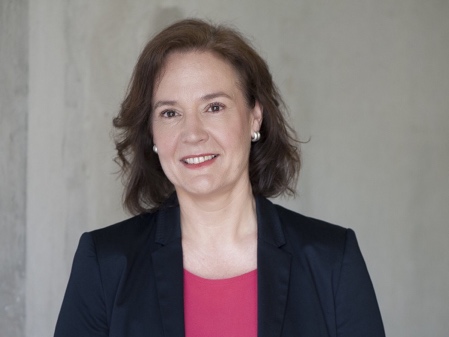 7:30pm – 9:30pm                                                   Welcome Reception/Cocktail Hour (Culturgest Art Gallery)Friday, 30 June7:30am 					 Registration/Check In8:30am – 9:30am                                                        Plenary Session 1   
Impact of climate change including on older people9:30am – 10:00am                                                    Coffee and Posters10:00am – 11:30am                                                  Symposia Sessions
1) Social functioning in people with dementia and its cognitive and psychiatric consequences 2) Updates on Electroconvulsive Therapy practice and research3) Quality of Life and Psychological Strengths of Older People 4) Mild Behavioral Impairment. Assessment, biological and clinical factors in the cognitive impairment continuum 11:30am – 1:15pm                                                    Lunch and Posters

12:15pm-1:00pm		                          IPG Journal Discussion led by Editor-In-Chief Dilip Jeste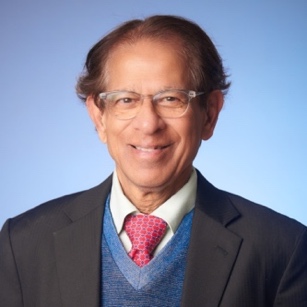 Dilip V. Jeste, MD, is the Editor-in-Chief of International Psychogeriatrics, President-Elect of the World Federation for Psychotherapy, and Past President of the American Psychiatric Association. He completed his medical training in India, and psychiatry and neurology training in the US. His main areas of research include schizophrenia, healthy aging, and Positive Psychiatry. He has published 15 books and over 750 peer-reviewed papers. He is a member of the National Academy of Medicine and was listed among the world's most cited authors. He has received several international awards including Honorary Fellowship of the Royal College of Psychiatrists, the highest honor the College bestows. 1:15pm – 2:45pm                                                         Symposia Sessions
1) INVITED SYMPOSIA - Status of geriatric mental health services/training in India and the SAARC. 
2) Cognisance: Co-Designing Dementia Diagnosis And Post Diagnostic Care. 
3) Adapting and implementing WHO iSupport among dementia caregivers worldwide: users' perspectives and future development (session I) 
4) Social health in the context of dementia 2:45pm – 3:15pm                                                         Coffee and Posters3:15pm – 4:45pm                                                         Free/Oral Communication Presentations5:00pm – 6:00pm                                                          Plenary Session 2Late onset psychosis / schizophrenia 

Presenters: Manabu Ikeda and Dilip Jeste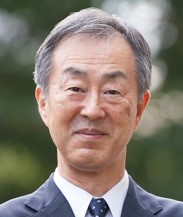 Dr. Ikeda has been a professor in the Department of Psychiatry and Neuropathobiology, Faculty of Life Sciences at r. Ikeda has been a professor in the Department of Psychiatry and Neuropathobiology, Faculty of Life Sciences at Kumamoto University since 2007. Much of his work has dealt with the clinical research in old age psychiatry and neuropsychology. His main interest is in behavioral and psychiatric symptoms in dementia with underlying neuroanatomical basis.  Having earned his Ph.D. for work in neuroimaging studies for mild Alzheimer’s disease at Osaka University, Dr. Ikeda learned basic neuropathology about dementia-related diseases at the Tokyo Institute of Psychiatry. He was engaged in medical care and clinical research for patients with dementia at Hyogo Institute for Aging Brain and Cognitive Disorders. Dr. Ikeda is interested in disease-specific care for dementia. He also studied emotional memory and its relationship with amygdalar volume.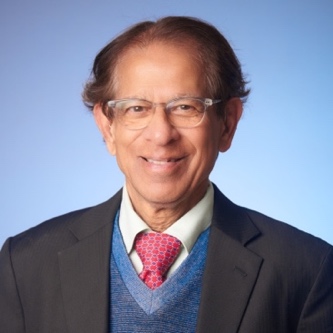 Dilip V. Jeste, MD, is the Editor-in-Chief of International Psychogeriatrics, President-Elect of the World Federation for Psychotherapy, and Past President of the American Psychiatric Association. He completed his medical training in India, and psychiatry and neurology training in the US. His main areas of research include schizophrenia, healthy aging, and Positive Psychiatry. He has published 15 books and over 750 peer-reviewed papers. He is a member of the National Academy of Medicine and was listed among the world's most cited authors. He has received several international awards including Honorary Fellowship of the Royal College of Psychiatrists, the highest honor the College bestows. 
Saturday, 1 July7:30am 					    Registration/Check In
8:30am – 9:30am                                                           Plenary Session 3
The importance and value of psychosocial care in dementia inhistorical perspective, with reflection and commentary 
Presenter: Rose Marie Droes 
Prof. Drӧes will discuss the importance and value of psychosocial care and support for people with dementia and their informal carers. She will look back at new insights that have emerged in this field over the past decades through (inter)national research and practice innovation. For example, the importance of sufficient activation in long-term care facilities, insights into the causes of behavioral and mood disruptions in dementia and the influence of interaction with the environment on this, the importance of integrative person-centered care, in line with the needs and what is relevant for the individual person's quality of life, and the importance of good combined support for people with dementia and their careers, as shaped among others by the successful Meeting Centres Support Programme. Also the potential of assistive technology will be addressed. The lecture will conclude with a look at the future, the further development of psychosocial care in dementia through research, but also through education, and connection and exchange with practice, which are prerequisites for the successful implementation of innovations.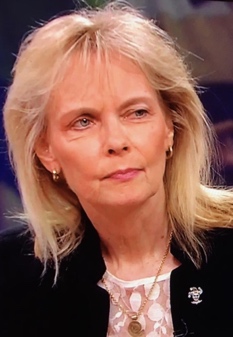 Rose-Marie Dröes (PhD) is an emeritus professor of psychosocial care for people with dementia at the department of Psychiatry of Amsterdam University Medical Centers, location Vrije Universiteit. In addition, she is chair of the management team of the Academic Working place post-diagnostic care and support in dementia, and Chair of the international MEETINGDEM Network. Since the early 1980s, her research focuses on the development, evaluation, and implementation of psychosocial interventions that aim to help people with dementia and carers adjust to living with dementia and improve their quality of life. She was the project leader of many (inter)national research projects, published more than 370 scientific and professional articles, book chapters, and books, and has been the leader of the INTERDEM task force social health in Dementia (2014-2019). Since 2014 she has been the research coordinator of two EU Marie Sklodowska Curie program-funded Innovative Training Networks (INDUCT, DISTINCT) in which 30 early-stage researchers conducted research on technology that aims to promote the social health and quality of life of people with dementia and carers. 9:30am – 10:00am               			          Coffee and Posters10:00am – 11:30am                                                             Symposia Sessions

1) Digital Health and Artificial Intelligence (AI) in Psychogeriatrics: Opening Multiple Frontiers 
2) Green care farms and other innovative care environments for older people living with dementia: concept, mechanisms and impact on residents 
3) Needs assessment, the basic tool for psychogeriatric care 
4) Recent advances in therapies for late-life neuropsychiatric disorders 11:30am – 1:15pm                                                          Lunch and Posters11:45am – 1:00pm                                                          IPA Business Meeting1:15pm – 2:45pm                                                            Symposia Sessions

1) Post-Acute Covid-19 Cognitive Sequelae in an Aging Population
2) Technology enabled care for neuropsychiatric symptoms of dementia: implementation at the point of care 
3) The use of advanced data and sensortechnology in dementia: innovation and implementation 
4) New perspectives on undergraduate dementia education: Time for Dementia 2:45pm – 3:15pm                                                            Coffee and Posters3:15pm – 4:15pm                                                            Featured SpeakerDisease-modified Drug
Speaker to Be Announced4:15pm – 6:00pm                                                            Symposia Sessions

1) Newcomers to euthanasia and assisted suicide: challenges for Psychogeriatrics with a focus on Spain and Portugal 
2) Journal Club and Debate Series- Products and Services Committee                                      			    Affiliate Networking Event
            			                  ECN Program and Network Event 7:30pm – 9:30pm                                                          IPA Dinner - Restaurante 1300 TabernaSunday, 2 July7:30am 					      Registration/Check In8:30am – 9:30am                                                             Plenary Session 4
The role of social connectedness in multifactorial demential syndrome.  Does social life matter?  - IPA/INTERDEM webinar
Presenter: Marjolein de Vugt9:30am – 10:00am                                                            Coffee and Posters10:00am – 11:30am                                                          Free/Oral Communication Presentations11:30am – 12:30pm                                                          Lunch12:30pm – 2:00pm                                                           Symposia Sessions

1) Adapting and implementing WHO iSupport among dementia caregivers worldwide: users' perspectives and future development (Session II) 
2) Using narratives to improve quality of long-term care for older people 
3) Treatment opportunities for personality disorders in later life 
4) Social Connectedness, Ageing and Mental Health in Doctors 2:15pm – 2:45pm                                                                Closing KeynoteClosing Remarks

Presenter: IPA President-Elect Anne Margriet Pot
Prof Dr Anne Margriet Pot has dedicated her work to improving the mental health and care and support for older people through research, policy, advocacy, education and clinical practice for over the past 30 years. She has had a wide range of management and leadership roles and served on numerous boards, national (NL) and international. Prof Pot is determined in engendering fundamental changes in how society views older people and care. Currently, she serves as a strategic advisor in the Care for older people at the Health Care Inspectorate, Ministry of Health, the Netherlands.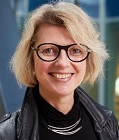 Prof Pot is also an endowed professor at the Erasmus School of Health Policy and Management in Rotterdam, extraordinary professor at Optentia, North West University, Johannesburg, South Africa and honorary professor at the University of Queensland, Australia. As a result of my broad expertise, she is a frequently asked advisor to establish long‐term care systems and improve dementia care and support worldwide.
3:00pm – 5:00pm                                                                Long Term Care Site Visits

1) The Service of Geriatric Psychiatry of the Lisbon Psychiatric Hospital Center 
2) "Hospital do Mar", a hospital for the elderly with psychiatric and neurological support.                                                                                                              IPA Board Meeting*Symposia session times are tentative and subject to change